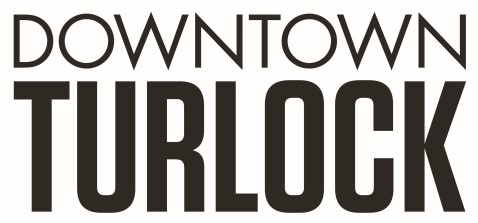       115 S Golden State Blvd, Turlock, CA 95380Phone: (209) 634-6459                 admin@turlockdowntown.com_________________________________________________________________________________________ TDPOA BOARD REGULAR MEETING AGENDA   Wednesday, October 16, 20193:30 PM – 5:00 PM Chamber of Commerce Board Room115 South Golden State Blvd. Turlock, CA 95380Board Members: 	Michael Camara	     Charlene Costa   Dan Tallman   Lori SmithDanny Mann    Candace Gonsalves     Nathan Dabulewicz   Randy Woods   Jeff ChapmanExecutive Director: Molly Amant 	Call to Order: Public Comment:  While participation of all interested parties is welcomed, State Law prohibits the Board from taking action on any item not listed on the Agenda.  Scheduled Matters: Review and Approval of Minutes from Meeting on September 18, 2019Approval of Financial ReportStaff Updates- MADiscussion/Action Item: City of Turlock Commitments to TDPOA Bench Removal DowntownMeeting with Council Woman Rebecca ArellanoDowntown LightingPositives and Negatives of Downtown and how our board can helpBoard Member Comment(s) Board members may provide a brief report on notable topics of interest.  The Brown Act does not allow discussion or action by the Board. Announcements and Discussion Items for next Meeting:  Adjournment 